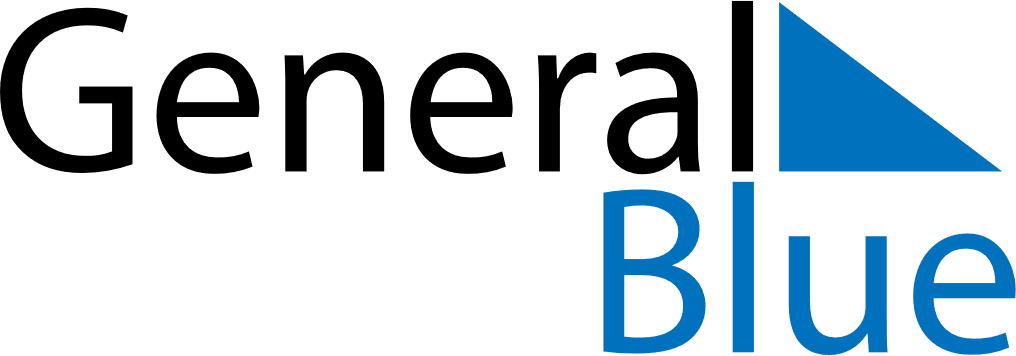 April 2021April 2021April 2021AngolaAngolaSUNMONTUEWEDTHUFRISAT123Good Friday45678910Easter Sunday
Peace Day1112131415161718192021222324252627282930